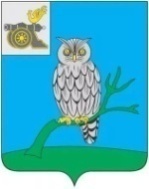 АДМИНИСТРАЦИЯ МУНИЦИПАЛЬНОГО ОБРАЗОВАНИЯ«СЫЧЕВСКИЙ РАЙОН»  СМОЛЕНСКОЙ ОБЛАСТИ П О С Т А Н О В Л Е Н И Еот  28 декабря 2021 года  № 738О признании утратившими силу отдельных постановлений Администрации муниципального образования "Сычевский район" Смоленской областиВ соответствии с федеральными законами от 06.10.2003 года № 131-ФЗ "Об общих принципах организации местного самоуправления в Российской Федерации", от 31.07.2020 года № 248-ФЗ "О государственном контроле (надзоре) и муниципальном контроле в Российской Федерации", руководствуясь Уставом муниципального образования "Сычевский район" Смоленской области, Администрация муниципального образования «Сычевский район» Смоленской области п о с т а н о в л я е т:		1. Признать утратившим силу:	- постановление Администрации муниципального образования "Сычевский район" Смоленской области от 06.12.2016 года № 549                               "Об утверждении Административного регламента осуществления муниципального земельного контроля на территории муниципального образования "Сычевский район" Смоленской области";	- постановление Администрации муниципального образования "Сычевский район" Смоленской области от 23.12.2016 года № 604 "О внесении изменений в Административный регламент осуществления муниципального земельного контроля на территории муниципального образования "Сычевский район" Смоленской области, утвержденный постановлением Администрации муниципального образования "Сычевский район" Смоленской области                           от 06.12.2016 года № 549";	- постановление Администрации муниципального образования "Сычевский район" Смоленской области от 28.12.2017 года № 717 "О внесении изменений в Административный регламент осуществления муниципального земельного контроля на территории муниципального образования «Сычевский район» Смоленской области, утвержденный постановлением Администрации муниципального образования «Сычевский район» Смоленской области                    от 06.12.2016 года № 549 (в редакции постановления Администрации муниципального образования «Сычевский район» Смоленской области                      от 23.12.2016 года № 604)"; 	- постановление Администрации муниципального образования "Сычевский район" Смоленской области от 18.07.2019 года № 327 "О внесении изменений в Административный регламент осуществления муниципального земельного контроля на территории муниципального образования «Сычевский район» Смоленской области, утвержденный постановлением Администрации муниципального образования «Сычевский район» Смоленской области                        от 06.12.2016 года № 549 (в редакции постановлений Администрации муниципального образования «Сычевский район» Смоленской области                                      от 23.12.2016 года № 604, от 28.12.2017 года  № 717).2. Разместить данное постановление на официальном сайте Администрации муниципального образования "Сычевский район" Смоленской области в информационно-коммуникационной сети "Интернет".3. Настоящее постановление вступает в силу с 31 декабря 2021 года.Глава муниципального образования«Сычевский район» Смоленской области                                     Т.В. Никонорова